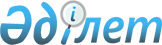 О внесении изменений в решение маслихата от 21 декабря 2016 года № 53 "О районном бюджете Алтынсаринского района на 2017-2019 годы"Решение маслихата Алтынсаринского района Костанайской области от 13 октября 2017 года № 109. Зарегистрировано Департаментом юстиции Костанайской области 31 октября 2017 года № 7271
      В соответствии со статьей 109 Бюджетного Кодекса Республики Казахстан от 4 декабря 2008 года Алтынсаринский районный маслихат РЕШИЛ:
      1. Внести в решение маслихата от 21 декабря 2016 года № 53 "О районном бюджете Алтынсаринского района на 2017-2019 годы" (зарегистрированного в Реестре государственной регистрации нормативных правовых актов за № 6769, опубликовано 19 января 2017 года в районной газете "Таза бұлақ Чистый родник") следующие изменения:
      пункт 1 указанного решения изложить в новой редакции:
      "1. Утвердить районный бюджет Алтынсаринского района на 2017-2019 годы согласно приложениям 1, 2 и 3 соответственно, в том числе на 2017 год в следующих объемах:
      1) доходы – 1856690,0 тысяч тенге, в том числе по:
      налоговым поступлениям – 495018,0 тысяч тенге;
      неналоговым поступлениям – 3947,0 тысяч тенге;
      поступления от продажи основного капитала – 5539,0 тысяч тенге;
      поступлениям трансфертов – 1352186,0 тысяч тенге; 
      2) затраты – 1886013,0 тысячи тенге;
      3) чистое бюджетное кредитование – 22432,5 тысяч тенге, в том числе: 
      бюджетные кредиты – 37438,5 тысяч тенге;
      погашение бюджетных кредитов – 15006,0 тысяч тенге;
      4) сальдо по операциям с финансовыми активами – 4480,0 тысяч тенге, в том числе:
      приобретение финансовых активов – 4480,0 тысяч тенге
      5) дефицит (профицит) бюджета – - 56235,5 тысяч тенге;
      6) финансирование дефицита (использование профицита) бюджета – 56235,5 тысяч тенге.";
      приложения 1, 5, 6 к указанному решению изложить в новой редакции согласно приложениям 1, 2, 3 к настоящему решению. 
      2. Настоящее решение вводится в действие с 1 января 2017 года.
      "СОГЛАСОВАНО"
      Руководитель
      государственного учреждения
      "Отдел экономики и финансов
      акимата Алтынсаринского района"
      __________________ Е. Павлюк
      13 октября 2017 года Бюджет Алтынсаринского района на 2017 год Перечень бюджетных программ поселков, сел, сельских округов района на 2017 год Распределение трансфертов органам местного самоуправления между селами, поселками, сельскими округами на 2017 год
					© 2012. РГП на ПХВ «Институт законодательства и правовой информации Республики Казахстан» Министерства юстиции Республики Казахстан
				
      Председатель сессии

А. Лингер

      Секретарь Алтынсаринского

      районного маслихата

Б. Есмуханов
Приложение 1
к решению маслихата
от 13 октября 2017 года
№ 109Приложение 1
к решению маслихата
от 21 декабря 2016 года
№ 53
Категория
Категория
Категория
Категория
Категория
Сумма
(тысяч тенге)
Класс
Класс
Класс
Класс
Сумма
(тысяч тенге)
Подкласс
Подкласс
Подкласс
Сумма
(тысяч тенге)
Специфика
Специфика
Сумма
(тысяч тенге)
Наименование
Сумма
(тысяч тенге)
I. ДОХОДЫ
1856690,0
1
Налоговые поступления
495018,0
1
01
Подоходный налог
216635,0
1
01
2
Индивидуальный подоходный налог
216635,0
1
03
Социальный налог
134596,0
1
03
1
Социальный налог
134596,0
1
04
Налоги на собственность
99834,0
1
04
1
Hалоги на имущество
68163,0
1
04
3
Земельный налог
1039,0
1
04
4
Hалог на транспортные средства
24885,0
1
04
5
Единый земельный налог
5747,0
1
05
Внутренние налоги на товары, работы и услуги
41571,0
1
05
2
Акцизы
900,0
1
05
3
Поступления за использование природных и других ресурсов
34008,0
1
05
4
Сборы за ведение предпринимательской и профессиональной деятельности
5829,0
1
05
5
Налог на игорный бизнес
834,0
1
07
Прочие налоги
622,0
1
07
1
Прочие налоги
622,0
1
08
Обязательные платежи, взимаемые за совершение юридически значимых действий и (или) выдачу документов уполномоченными на то государственными органами или должностными лицами
1760,0
1
08
1
Государственная пошлина
1760,0
2
Неналоговые поступления
3947,0
2
01
Доходы от государственной собственности
917,0
2
01
5
Доходы от аренды имущества, находящегося в государственной собственности
911,0
2
01
7
Вознаграждения по кредитам, выданным из государственного бюджета
6,0
2
04
Штрафы, пени, санкции, взыскания, налагаемые государственными учреждениями, финансируемыми из государственного бюджета, а также содержащимися и финансируемыми из бюджета (сметы расходов) Национального Банка Республики Казахстан 
310,0
2
04
1
Штрафы, пени, санкции, взыскания, налагаемые государственными учреждениями, финансируемыми из государственного бюджета, а также содержащимися и финансируемыми из бюджета (сметы расходов) Национального Банка Республики Казахстан, за исключением поступлений от организаций нефтяного сектора 
310,0
2
06
Прочие неналоговые поступления
2720,0
2
06
1
Прочие неналоговые поступления
2720,0
3
Поступления от продажи основного капитала
5539,0
3
01
Продажа государственного имущества, закрепленного за государственными учреждениями
4000,0
3
01
1
Продажа государственного имущества, закрепленного за государственными учреждениями
4000,0
3
03
Продажа земли и нематериальных активов
1539,0
3
03
1
Продажа земли
1539,0
4
Поступления трансфертов 
1352186,0
4
02
Трансферты из вышестоящих органов государственного управления
1352186,0
4
02
2
Трансферты из областного бюджета
1352186,0
Функциональная группа
Функциональная группа
Функциональная группа
Функциональная группа
Функциональная группа
Сумма
(тысяч тенге)
Функциональная подгруппа
Функциональная подгруппа
Функциональная подгруппа
Функциональная подгруппа
Сумма
(тысяч тенге)
Администратор бюджетных программ
Администратор бюджетных программ
Администратор бюджетных программ
Сумма
(тысяч тенге)
Программа
Программа
Сумма
(тысяч тенге)
Наименование
Сумма
(тысяч тенге)
II. ЗАТРАТЫ
1886013,0
01
Государственные услуги общего характера
232477,0
01
1
Представительные, исполнительные и другие органы, выполняющие общие функции государственного управления
195026,4
01
1
112
Аппарат маслихата района (города областного значения)
13451,0
01
1
112
001
Услуги по обеспечению деятельности маслихата района (города областного значения)
13284,2
01
1
112
003
Капитальные расходы государственного органа 
166,8
01
1
122
Аппарат акима района (города областного значения)
67836,0
01
1
122
001
Услуги по обеспечению деятельности акима района (города областного значения)
67316,0
01
1
122
003
Капитальные расходы государственного органа 
520,0
01
1
123
Аппарат акима района в городе, города районного значения, поселка, села, сельского округа
113739,4
01
1
123
001
Услуги по обеспечению деятельности акима района в городе, города районного значения, поселка, села, сельского округа
101574,0
01
1
123
022
Капитальные расходы государственного органа
12165,4
01
2
Финансовая деятельность
4000,0
01
2
459
Отдел экономики и финансов района (города областного значения)
4000,0
01
2
459
010
Приватизация, управление коммунальным имуществом, постприватизационная деятельность и регулирование споров, связанных с этим
4000,0
01
9
Прочие государственные услуги общего характера
33450,6
01
9
458
Отдел жилищно-коммунального хозяйства, пассажирского транспорта и автомобильных дорог района (города областного значения)
9787,1
01
9
458
001
Услуги по реализации государственной политики на местном уровне в области жилищно-коммунального хозяйства, пассажирского транспорта и автомобильных дорог
6937,0
01
9
458
013
Капитальные расходы государственного органа
2850,1
01
9
459
Отдел экономики и финансов района (города областного значения)
22237,0
01
9
459
001
Услуги по реализации государственной политики в области формирования и развития экономической политики, государственного планирования, исполнения бюджета и управления коммунальной собственностью района (города областного значения)
19387,0
01
9
459
015
Капитальные расходы государственного органа 
2850,0
01
9
472
Отдел строительства, архитектуры и градостроительства района (города областного значения)
1426,5
01
9
472
040
Развитие объектов государственных органов
1426,5
02
Оборона
900,0
02
1
Военные нужды
900,0
02
1
122
Аппарат акима района (города областного значения)
900,0
02
1
122
005
Мероприятия в рамках исполнения всеобщей воинской обязанности
900,0
04
Образование
1208532,8
04
1
Дошкольное воспитание и обучение
101850,0
04
1
464
Отдел образования района (города областного значения)
101850,0
04
1
464
009
Обеспечение деятельности организаций дошкольного воспитания и обучения
30108,0
04
1
464
040
Реализация государственного образовательного заказа в дошкольных организациях образования
71742,0
04
2
Начальное, основное среднее и общее среднее образование
1064240,6
04
2
123
Аппарат акима района в городе, города районного значения, поселка, села, сельского округа
2793,0
04
2
123
005
Организация бесплатного подвоза учащихся до школы и обратно в сельской местности
2793,0
04
2
464
Отдел образования района (города областного значения)
978252,1
04
2
464
003
Общеобразовательное обучение
966055,1
04
2
464
006
Дополнительное образование для детей
12197,0
04
2
465
Отдел физической культуры и спорта района (города областного значения)
26271,0
04
2
465
017
Дополнительное образование для детей и юношества по спорту
26271,0
04
2
472
Отдел строительства, архитектуры и градостроительства района (города областного значения)
56924,5
04
2
472
022
Строительство и реконструкция объектов начального, основного среднего и общего среднего образования
56924,5
04
9
Прочие услуги в области образования
42442,2
04
9
464
Отдел образования района (города областного значения)
42442,2
04
9
464
001
Услуги по реализации государственной политики на местном уровне в области образования 
14501,0
04
9
464
005
Приобретение и доставка учебников, учебно-методических комплексов для государственных учреждений образования района (города областного значения)
14274,2
04
9
464
007
Проведение школьных олимпиад, внешкольных мероприятий и конкурсов районного (городского) масштаба
882,0
04
9
464
015
Ежемесячные выплаты денежных средств опекунам (попечителям) на содержание ребенка-сироты (детей-сирот), и ребенка (детей), оставшегося без попечения родителей
6690,0
04
9
464
067
Капитальные расходы подведомственных государственных учреждений и организаций
6095,0
06
Социальная помощь и социальное обеспечение
108398,3
06
1
Социальное обеспечение
22132,9
06
1
451
Отдел занятости и социальных программ района (города областного значения)
8383,9
06
1
451
005
Государственная адресная социальная помощь
203,9
06
1
451
016
Государственные пособия на детей до 18 лет
4173,6
06
1
451
025
Внедрение обусловленной денежной помощи по проекту Өрлеу
4006,4
06
1
464
Отдел образования района (города областного значения)
13749,0
06
1
464
030
Содержание ребенка (детей), переданного патронатным воспитателям
13749,0
06
2
Социальная помощь
65803,9
06
2
451
Отдел занятости и социальных программ района (города областного значения)
65803,9
06
2
451
002
Программа занятости
23823,0
06
2
451
007
Социальная помощь отдельным категориям нуждающихся граждан по решениям местных представительных органов
5956,1
06
2
451
010
Материальное обеспечение детей-инвалидов, воспитывающихся и обучающихся на дому
415,3
06
2
451
014
Оказание социальной помощи нуждающимся гражданам на дому
18290,0
06
2
451
017
Обеспечение нуждающихся инвалидов обязательными гигиеническими средствами и предоставление услуг специалистами жестового языка, индивидуальными помощниками в соответствии с индивидуальной программой реабилитации инвалида
2577,5
06
2
451
023
Обеспечение деятельности центров занятости населения
14742,0
06
9
Прочие услуги в области социальной помощи и социального обеспечения
20461,5
06
9
451
Отдел занятости и социальных программ района (города областного значения)
20461,5
06
9
451
001
Услуги по реализации государственной политики на местном уровне в области обеспечения занятости и реализации социальных программ для населения
16704,0
06
9
451
011
Оплата услуг по зачислению, выплате и доставке пособий и других социальных выплат
203,5
06
9
451
050
Реализация Плана мероприятий по обеспечению прав и улучшению качества жизни инвалидов в Республике Казахстан на 2012 – 2018 годы
3554,0
07
Жилищно-коммунальное хозяйство
57843,0
07
1
Жилищное хозяйство
16711,0
07
1
458
Отдел жилищно-коммунального хозяйства, пассажирского транспорта и автомобильных дорог района (города областного значения)
1158,0
07
1
458
003
Организация сохранения государственного жилищного фонда
1158,0
07
1
472
Отдел строительства, архитектуры и градостроительства района (города областного значения)
15553,0
07
1
472
004
Проектирование, развитие и (или) обустройство инженерно-коммуникационной инфраструктуры
15553,0
07
2
Коммунальное хозяйство
41132,0
07
2
472
Отдел строительства, архитектуры и градостроительства района (города областного значения)
41132,0
07
2
472
058
Развитие системы водоснабжения и водоотведения в сельских населенных пунктах
41132,0
08
Культура, спорт, туризм и информационное пространство
122687,4
08
1
Деятельность в области культуры
44339,2
08
1
472
Отдел строительства, архитектуры и градостроительства района (города областного значения)
1325,2
08
1
472
011
Развитие объектов культуры
1325,2
08
1
478
Отдел внутренней политики, культуры и развития языков района (города областного значения)
43014,0
08
1
478
009
Поддержка культурно-досуговой работы
43014,0
08
2
Спорт
11488,8
08
2
465
Отдел физической культуры и спорта района (города областного значения)
11488,8
08
2
465
001
Услуги по реализации государственной политики на местном уровне в сфере физической культуры и спорта
5050,0
08
2
465
004
Капитальные расходы государственного органа 
150,0
08
2
465
005
Развитие массового спорта и национальных видов спорта 
3567,0
08
2
465
006
Проведение спортивных соревнований на районном (города областного значения) уровне
201,8
08
2
465
007
Подготовка и участие членов сборных команд района (города областного значения) по различным видам спорта на областных спортивных соревнованиях
2520,0
08
3
Информационное пространство
40839,4
08
3
478
Отдел внутренней политики, культуры и развития языков района (города областного значения)
40839,4
08
3
478
005
Услуги по проведению государственной информационной политики
1789,4
08
3
478
007
Функционирование районных (городских) библиотек
32311,0
08
3
478
008
Развитие государственного языка и других языков народа Казахстана
6739,0
08
9
Прочие услуги по организации культуры, спорта, туризма и информационного пространства
26020,0
08
9
478
Отдел внутренней политики, культуры и развития языков района (города областного значения)
26020,0
08
9
478
001
Услуги по реализации государственной политики на местном уровне в области информации, укрепления государственности и формирования социального оптимизма граждан, развития языков и культуры
15214,0
08
9
478
004
Реализация мероприятий в сфере молодежной политики
3630,0
08
9
478
032
Капитальные расходы подведомственных государственных учреждений и организаций
7176,0
10
Сельское, водное, лесное, рыбное хозяйство, особо охраняемые природные территории, охрана окружающей среды и животного мира, земельные отношения
70267,8
10
1
Сельское хозяйство
53869,0
10
1
462
Отдел сельского хозяйства района (города областного значения)
13594,0
10
1
462
001
Услуги по реализации государственной политики на местном уровне в сфере сельского хозяйства
13594,0
10
1
473
Отдел ветеринарии района (города областного значения)
40275,0
10
1
473
001
Услуги по реализации государственной политики на местном уровне в сфере ветеринарии
12596,0
10
1
473
006
Организация санитарного убоя больных животных
430,0
10
1
473
007
Организация отлова и уничтожения бродячих собак и кошек
2000,0
10
1
473
009
Проведение ветеринарных мероприятий по энзоотическим болезням животных
1386,0
10
1
473
011
Проведение противоэпизоотических мероприятий
23863,0
10
6
Земельные отношения
6960,0
10
6
463
Отдел земельных отношений района (города областного значения)
6960,0
10
6
463
001
Услуги по реализации государственной политики в области регулирования земельных отношений на территории района (города областного значения)
6860,0
10
6
463
007
Капитальные расходы государственного органа 
100,0
10
9
Прочие услуги в области сельского, водного, лесного, рыбного хозяйства, охраны окружающей среды и земельных отношений
9438,8
10
9
459
Отдел экономики и финансов района (города областного значения)
9438,8
10
9
459
099
Реализация мер по оказанию социальной поддержки специалистов
9438,8
11
Промышленность, архитектурная, градостроительная и строительная деятельность
18317,7
11
2
Архитектурная, градостроительная и строительная деятельность
18317,7
11
2
472
Отдел строительства, архитектуры и градостроительства района (города областного значения)
18317,7
11
2
472
001
Услуги по реализации государственной политики в области строительства, архитектуры и градостроительства на местном уровне
15467,6
11
2
472
015
Капитальные расходы государственного органа 
2850,1
12
Транспорт и коммуникации
50373,0
12
1
Автомобильный транспорт
50373,0
12
1
458
Отдел жилищно-коммунального хозяйства, пассажирского транспорта и автомобильных дорог района (города областного значения)
50373,0
12
1
458
023
Обеспечение функционирования автомобильных дорог
50373,0
13
Прочие
2885,5
13
3
Поддержка предпринимательской деятельности и защита конкуренции
2014,0
13
3
469
Отдел предпринимательства района (города областного значения
2014,0
13
3
469
001
Услуги по реализации государственной политики на местном уровне в области развития предпринимательства
1914,0
13
3
469
004
Капитальные расходы государственного органа 
100,0
13
9
Прочие
871,5
13
9
459
Отдел экономики и финансов района (города областного значения)
871,5
13
9
459
012
Резерв местного исполнительного органа района (города областного значения) 
871,5
15
Трансферты
13330,5
15
1
Трансферты
13330,5
15
1
459
Отдел экономики и финансов района (города областного значения)
13330,5
15
1
459
006
Возврат неиспользованных (недоиспользованных) целевых трансфертов
4,7
15
1
459
051
Трансферты органам местного самоуправления
13308,0
15
1
459
054
Возврат сумм неиспользованных (недоиспользованных) целевых трансфертов, выделенных из республиканского бюджета за счет целевого трансферта из Национального фонда Республики Казахстан
17,8
III. Чистое бюджетное кредитование
22432,5
Бюджетные кредиты
37438,5
10
Сельское, водное, лесное, рыбное хозяйство, особо охраняемые природные территории, охрана окружающей среды и животного мира, земельные отношения
37438,5
10
9
Прочие услуги в области сельского, водного, лесного, рыбного хозяйства, охраны окружающей среды и земельных отношений
37438,5
10
9
459
Отдел экономики и финансов района (города областного значения)
37438,5
10
9
459
018
Бюджетные кредиты для реализации мер социальной поддержки специалистов 
37438,5
5
Погашение бюджетных кредитов
15006,0
5
01
Погашение бюджетных кредитов
15006,0
5
01
1
Погашение бюджетных кредитов, выданных из государственного бюджета
15006,0
IV. Сальдо по операциям с финансовыми активами
4480,0
Приобретение финансовых активов
4480,0
13
Прочие
4480,0
13
09
Прочие
4480,0
13
09
458
Отдел жилищно-коммунального хозяйства, пассажирского транспорта и автомобильных дорог района (города областного значения)
4480,0
13
09
458
065
Формирование или увеличение уставного капитала юридических лиц
4480,0
V. Дефицит (профицит) бюджета
-56235,5
VI. Финансирование дефицита (использование профицита) бюджета:
56235,5
7
Поступления займов
37438,5
7
01
Внутренние государственные займы
37438,5
7
01
2
Договоры займа
37438,5
16
Погашение займов
15006,0
16
1
Погашение займов 
15006,0
16
1
459
Отдел экономики и финансов района (города областного значения)
15006,0
16
1
459
005
Погашение долга местного исполнительного органа перед вышестоящим бюджетом
15006,0
8
Используемые остатки бюджетных средств
33803,0
8
01
Остатки бюджетных средств
33803,0
8
01
1
Свободные остатки бюджетных средств
33803,0Приложение 2
к решению маслихата
от 13 октября 2017 года
№ 109Приложение 5
к решению маслихата
от 21 декабря 2016 года
№ 53
Функциональная группа
Функциональная группа
Функциональная группа
Функциональная группа
Функциональная группа
Сумма
(тысяч тенге)
Функциональная подгруппа
Функциональная подгруппа
Функциональная подгруппа
Функциональная подгруппа
Сумма
(тысяч тенге)
Администратор бюджетных программ
Администратор бюджетных программ
Администратор бюджетных программ
Сумма
(тысяч тенге)
Программа
Программа
Сумма
(тысяч тенге)
Наименование
Сумма
(тысяч тенге)
01
Государственные услуги общего характера
113739,4
01
1
Представительные, исполнительные и другие органы, выполняющие общие функции государственного управления
113739,4
01
1
123
Аппарат акима района в городе, города районного значения, поселка, села, сельского округа
113739,4
01
1
123
001
Услуги по обеспечению деятельности акима района в городе, города районного значения, поселка, села, сельского округа
101574,0
01
1
123
022
Капитальные расходы государственного органа
12165,4
01
1
123
Государственное учреждение "Аппарат акима Большечураковского сельского округа Алтынсаринского района"
13146,0
01
1
123
001
Услуги по обеспечению деятельности акима района в городе, города районного значения, поселка, села, сельского округа
13146,0
01
1
123
Государственное учреждение "Аппарат акима Димитровского сельского округа Алтынсаринского района"
6660,0
01
1
123
001
Услуги по обеспечению деятельности акима района в городе, города районного значения, поселка, села, сельского округа
6660,0
01
1
123
Государственное учреждение "Аппарат акима Докучаевского сельского округа Алтынсаринского района"
7067,0
01
1
123
001
Услуги по обеспечению деятельности акима района в городе, города районного значения, поселка, села, сельского округа
7067,0
01
1
123
Государственное учреждение "Аппарат акима села Красный Кордон Алтынсаринского района"
9567,0
01
1
123
001
Услуги по обеспечению деятельности акима района в городе, города районного значения, поселка, села, сельского округа
9402,0
01
1
123
022
Капитальные расходы государственного органа
165,0
01
1
123
Государственное учреждение " Аппарат акима сельского округа имени Ильяса Омарова Алтынсаринского района"
7396,0
01
1
123
001
Услуги по обеспечению деятельности акима района в городе, города районного значения, поселка, села, сельского округа
7396,0
01
1
123
Государственное учреждение "Аппарат акима Маяковского сельского округа Алтынсаринского района"
8631,0
01
1
123
001
Услуги по обеспечению деятельности акима района в городе, города районного значения, поселка, села, сельского округа
8631,0
01
1
123
Государственное учреждение "Аппарат акима Новоалексеевского сельского округа Алтынсаринского района"
11423,1
01
1
123
001
Услуги по обеспечению деятельности акима района в городе, города районного значения, поселка, села, сельского округа
8573,0
01
1
123
022
Капитальные расходы государственного органа
2850,1
01
1
123
Государственное учреждение "Аппарат акима Приозерного сельского округа Алтынсаринского района"
10580,1
01
1
123
001
Услуги по обеспечению деятельности акима района в городе, города районного значения, поселка, села, сельского округа
7730,0
01
1
123
022
Капитальные расходы государственного органа
2850,1
01
1
123
Государственное учреждение "Аппарат акима села Свердловка Алтынсаринского района"
10773,1
01
1
123
001
Услуги по обеспечению деятельности акима района в городе, города районного значения, поселка, села, сельского округа
7923,0
01
1
123
022
Капитальные расходы государственного органа
2850,1
01
1
123
Государственное учреждение "Аппарат акима Щербаковского сельского округа Алтынсаринского района"
15418,1
01
1
123
001
Услуги по обеспечению деятельности акима района в городе, города районного значения, поселка, села, сельского округа
12268,0
01
1
123
022
Капитальные расходы государственного органа
3150,1
01
1
123
Государственное учреждение "Аппарат акима Убаганского сельского округа Алтынсаринского района"
13078,0
01
1
123
001
Услуги по обеспечению деятельности акима района в городе, города районного значения, поселка, села, сельского округа
12778,0
01
1
123
022
Капитальные расходы государственного органа
300,0
04
Образование
2793,0
04
2
Начальное, основное среднее и общее среднее образование
2793,0
04
2
123
Аппарат акима района в городе, города районного значения, поселка, села, сельского округа
2793,0
04
2
123
005
Организация бесплатного подвоза учащихся до школы и обратно в сельской местности
2793,0
04
2
123
Государственное учреждение "Аппарат акима Большечураковского сельского округа Алтынсаринского района"
1066,0
04
2
123
005
Организация бесплатного подвоза учащихся до школы и обратно в сельской местности
1066,0
04
2
123
Государственное учреждение "Аппарат акима Приозерного сельского округа Алтынсаринского района"
639,0
04
2
123
005
Организация бесплатного подвоза учащихся до школы и обратно в сельской местности
639,0
04
2
123
Государственное учреждение "Аппарат акима Убаганского сельского округа Алтынсаринского района"
1088,0
04
2
123
005
Организация бесплатного подвоза учащихся до школы и обратно в сельской местности
1088,0Приложение 3
к решению маслихата
от 13 октября 2017 года
№ 109Приложение 6
к решению маслихата
от 21 декабря 2016 года
№ 53
Функциональная группа
Функциональная группа
Функциональная группа
Функциональная группа
Функциональная группа
Сумма,
тысяч тенге
Функциональная подгруппа
Функциональная подгруппа
Функциональная подгруппа
Функциональная подгруппа
Сумма,
тысяч тенге
Администратор бюджетных программ
Администратор бюджетных программ
Администратор бюджетных программ
Сумма,
тысяч тенге
Программа
Программа
Сумма,
тысяч тенге
Наименование
Сумма,
тысяч тенге
II. Затраты
13308,0
15
Трансферты
13308,0
1
Трансферты
13308,0
459
Отдел экономики и финансов района (города областного значения)
13308,0
051
Трансферты органам местного самоуправления
13308,0
Государственное учреждение "Аппарат акима Большечураковского сельского округа Алтынсаринского района"
3004,0
Государственное учреждение "Аппарат акима Димитровского сельского округа Алтынсаринского района"
440,0
Государственное учреждение "Аппарат акима Докучаевского сельского округа Алтынсаринского района"
515,0
Государственное учреждение "Аппарат акима села Красный Кордон Алтынсаринского района"
480,0
Государственное учреждение " Аппарат акима сельского округа имени Ильяса Омарова Алтынсаринского района"
216,0
Государственное учреждение "Аппарат акима Маяковского сельского округа Алтынсаринского района"
620,0
Государственное учреждение "Аппарат акима Новоалексеевского сельского округа Алтынсаринского района"
559,0
Государственное учреждение "Аппарат акима Приозерного сельского округа Алтынсаринского района"
911,0
Государственное учреждение "Аппарат акима села Свердловка Алтынсаринского района"
585,0
Государственное учреждение "Аппарат акима Щербаковского сельского округа Алтынсаринского района"
2164,0
Государственное учреждение "Аппарат акима Убаганского сельского округа Алтынсаринского района"
3814,0